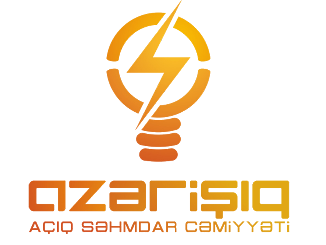 Enerji  təchizatı şəbəkəsinə  qoşulmaq üçün Elektron Müraciətlərin İdarə Olunması Sistemindən istifadəTƏLİMATIAzərbaycan Respublikası Prezidentinin 2017-ci il 4 aprel tarixli 1313 nömrəli Fərmanı ilə təsdiq edilmiş “Sahibkarların tələb olunan gücü 150 kVt-a qədər (150 kVt da daxil olmaqla mövcud 0,4 kV-luq şəbəkədən) olan mövcud və ya inşa ediləcək tikinti obyektlərinin elektrik enerjisi (gücü) alması üçün texniki şərtlərin, layihə sənədlərinin hazırlanması və verilməsi, habelə enerji təchizatı şəbəkəsinə qoşulması Qaydası” ilə müəyyən edilir.BAKI 2021MÜNDƏRİCATGirişSahibkarlar tələb olunan gücü 150 kVt-a qədər (150 kVt da daxil olmaqla, mövcud 0,4 kV-luq şəbəkədən) olan mövcud və ya inşa ediləcək Fərdi yaşayış evi və ya Mənzilin elektrik enerjisi (gücü) alması üçün texniki şərtlərin verilməsi və enerji təchizatı şəbəkəsinə qoşulması məqsədi ilə müraciət etmələri üçün internet şəbəkəsi  üzərindən www.azerishiq.az və ya www.e-gov.az  ünvanı daxil etməklə müvafiq portallardan daxil ola bilərlər. “Elektron hökümət” portalından giriş“Elektron hökumət ” portalından müracitə etmək üçün istifadə edilən müvafiq internet bələdçisindən www.e-gov.az ünvanını yazmaqla daxil olmaq olar.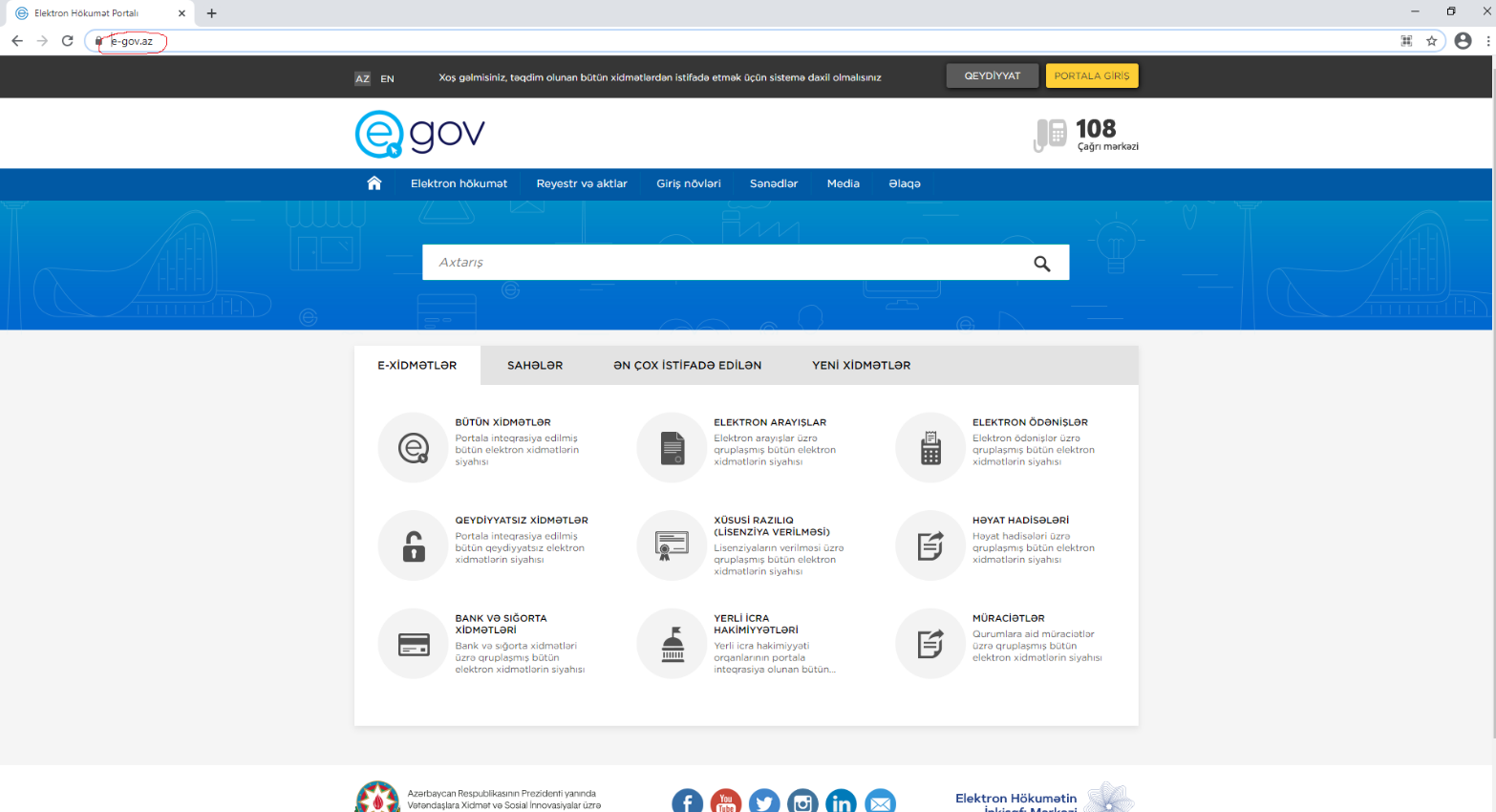 Burada E-XİDMƏTLƏR bölməsindən BÜTÜN XİDMƏTLƏR seçilir. 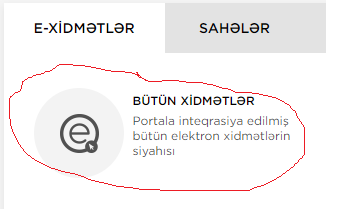 Elektron xidmətlərin ümumi siyahısından Azərişıq ASC seçmək lazımdır.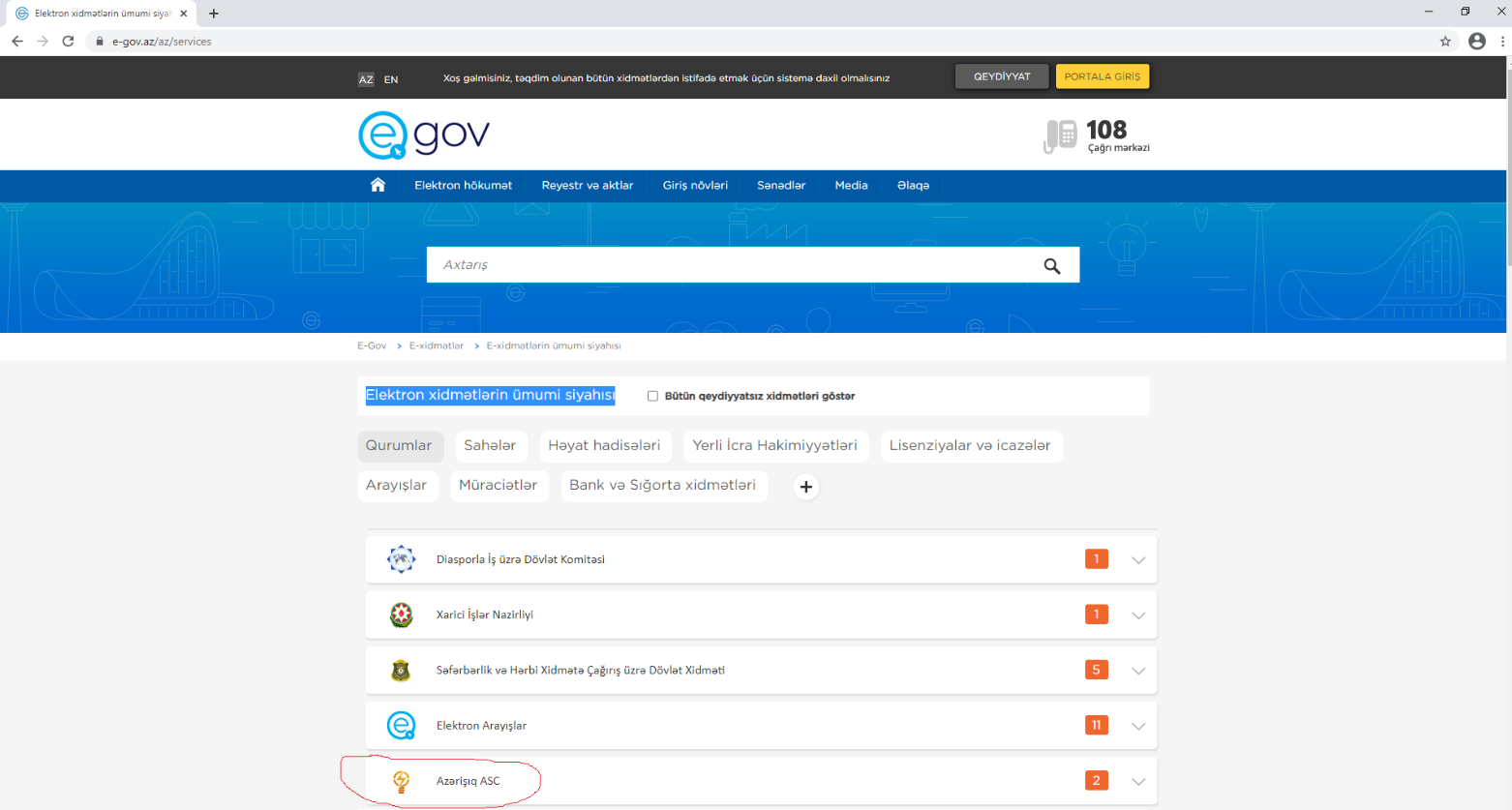 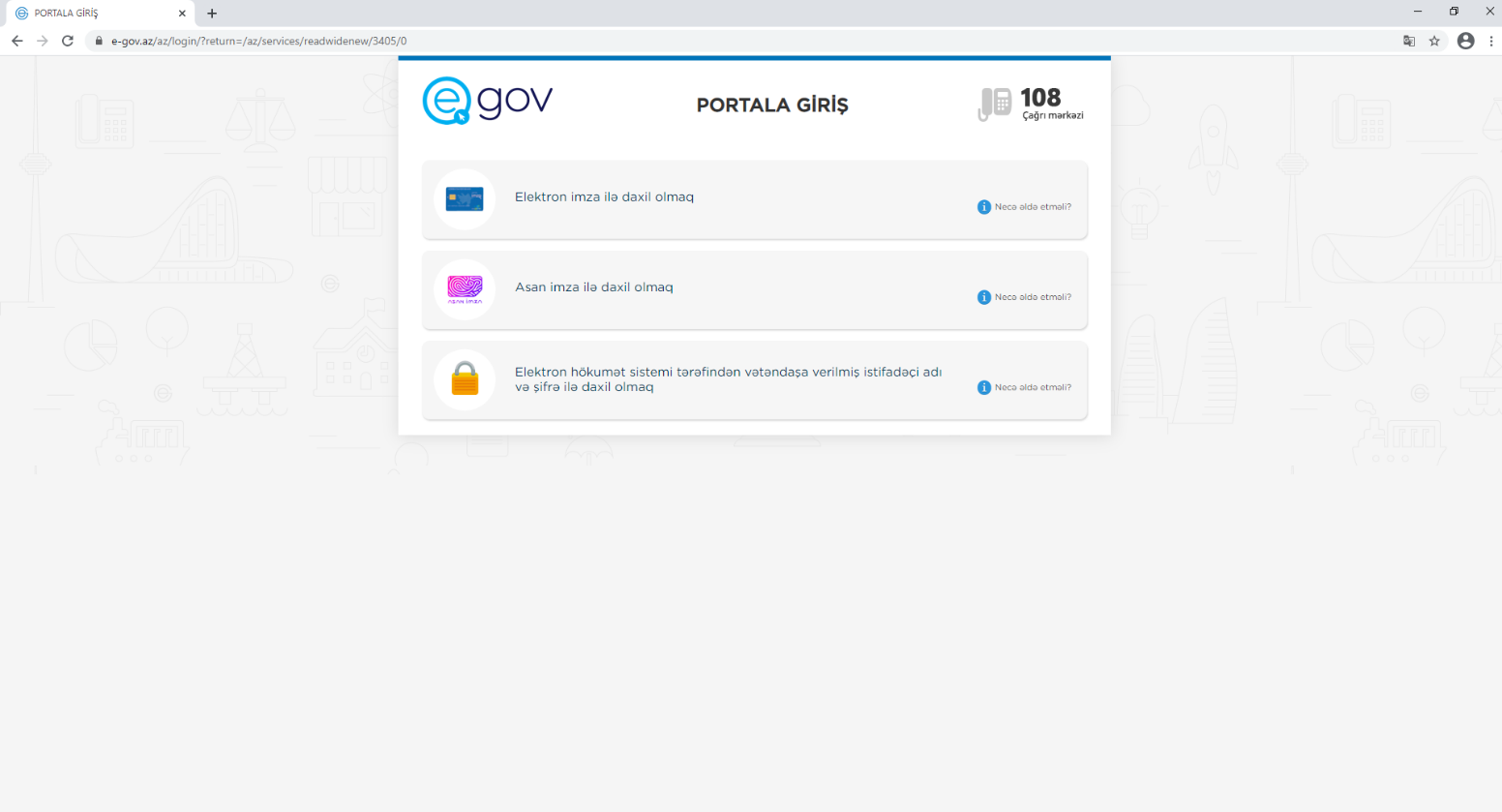 Qoşulma qaydasıSistemə daxil olduqdan sonra müraciət formasında  aşağıdakı formalar doldurulmalıdır.Əsas məlumatlar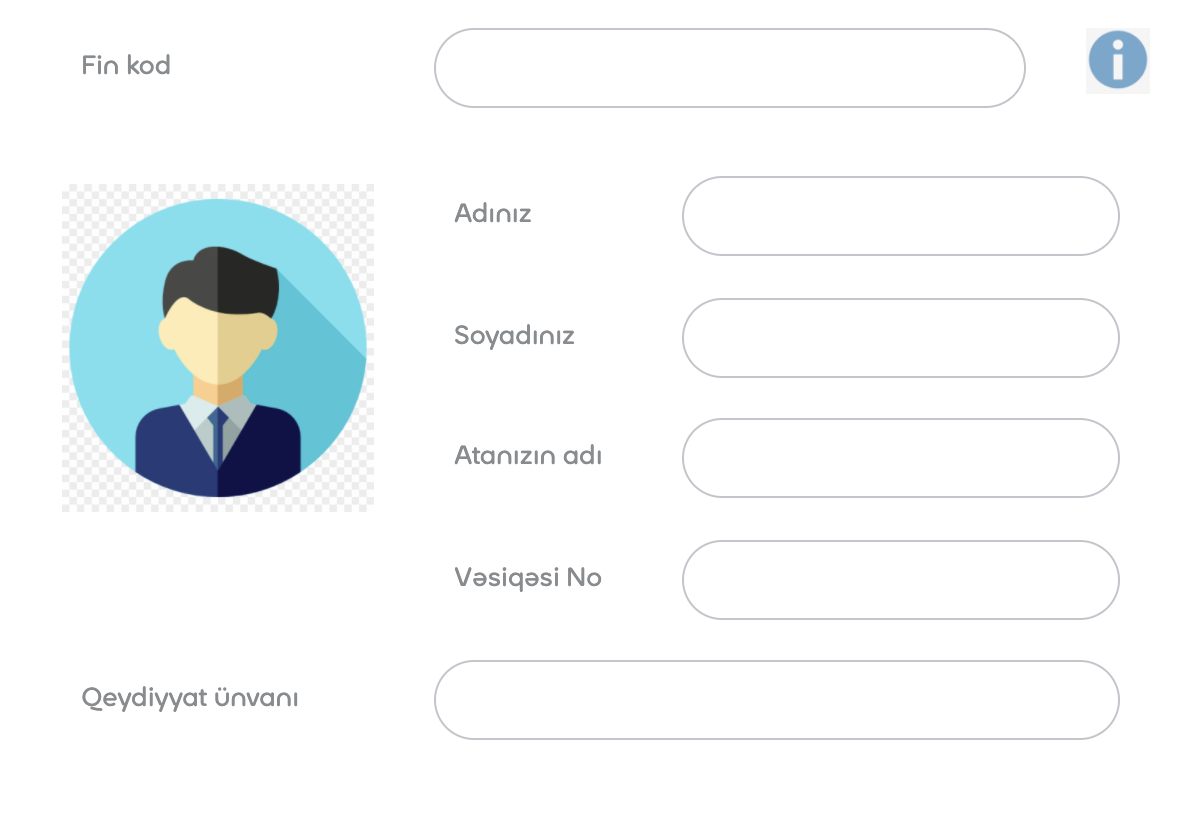 Digər dövlət orqanları ilə inteqrasiyada olduğu üçün portala daxil olduğunuzda Əsas məlumatları avtomatik olaraq doldurulurMüraciət məlumatlar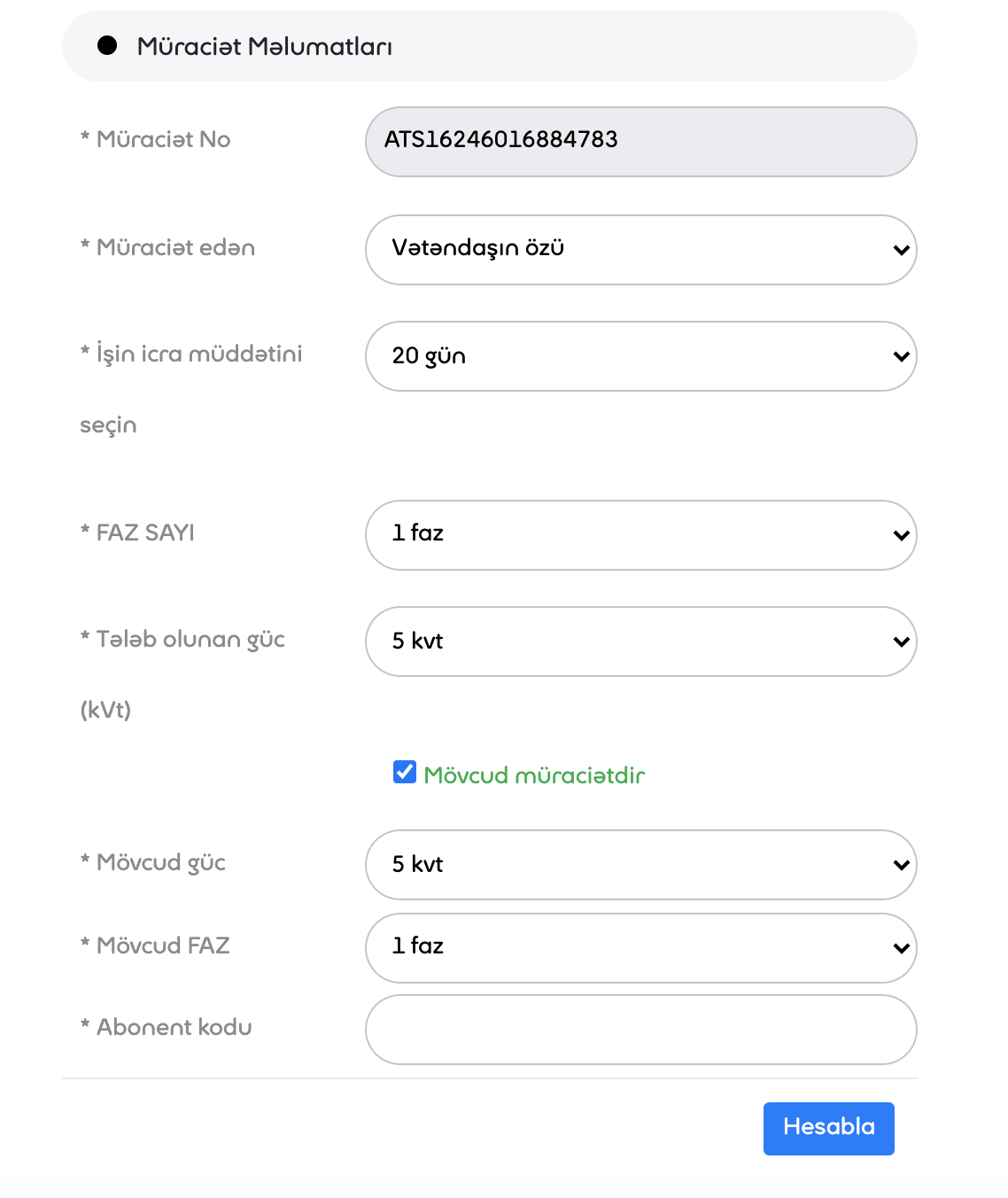 İşin icra müddəti, faz və tələb olunan gücü portal üzərindən seçərək hesabla düyməsini sıxdığı an, sahibkar yeni açılan xanada ödəyəcəyi məbləğ əks olunurFərdi yaşayış evi və ya Mənzil məlumatları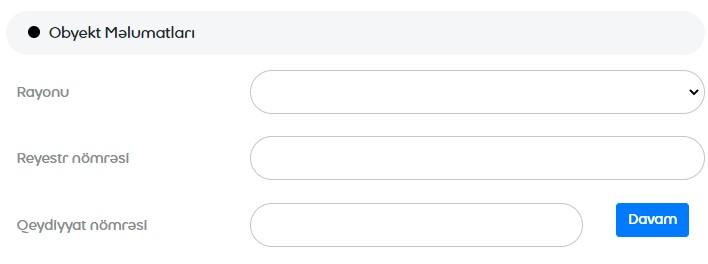 Obyekt məlumatları bölməsində rayon seçərək reyestr və qeydiyyat nömrəsini əlavə olunduqdan sonra davam düyməsi sıxılmalıdır. Davam düyməsi sıxıldığı an CİS (Coğrafi İnformasiya Sistemi) inteqrasiya edilir və güc mərkəzi ilə obyektin arasındakı məsafə avtomatik olaraq portala daxil olurƏlaqə məlumatları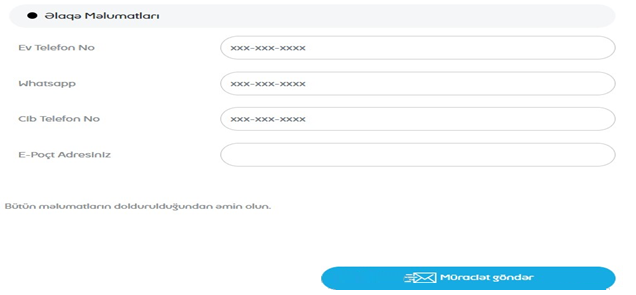 Son olaraq sahibkar əlaqə məlumatları bölməsinə mobil nömrələrin, elektron poct ünvanını qeyd edir və “Müraciəti göndər” düyməsi sıxılır. “Müraciəti göndər” düyməsindən istifadə etməklə yaradılmış elektron müraciəti “Azərİşıq” ASC – nin müvafiq qeydiyyat orqanına göndərilir. Əlaqə məlumatlarında Cib telefon No xanasına mütləq aktiv mobil telefon nömrəsi daxil edilməlidir.Müraciət barədə məlumatlarEnerji təchizatına şəbəkəsinə  qoşulma işləri yerinə yetirildikdən sonra SMS xidməti vasitəsi ilə sahibkara müvafiq sənədlər toplusu elektron  qaydada göndərilir. Sahibkar, müraciətinin qəbulu və müraciətinin hansı mərhələdə olduğu məlumatını həmçinin e-gov.az (elektron hökümət portalı) vasitəsi ilə əldə edə bilər.